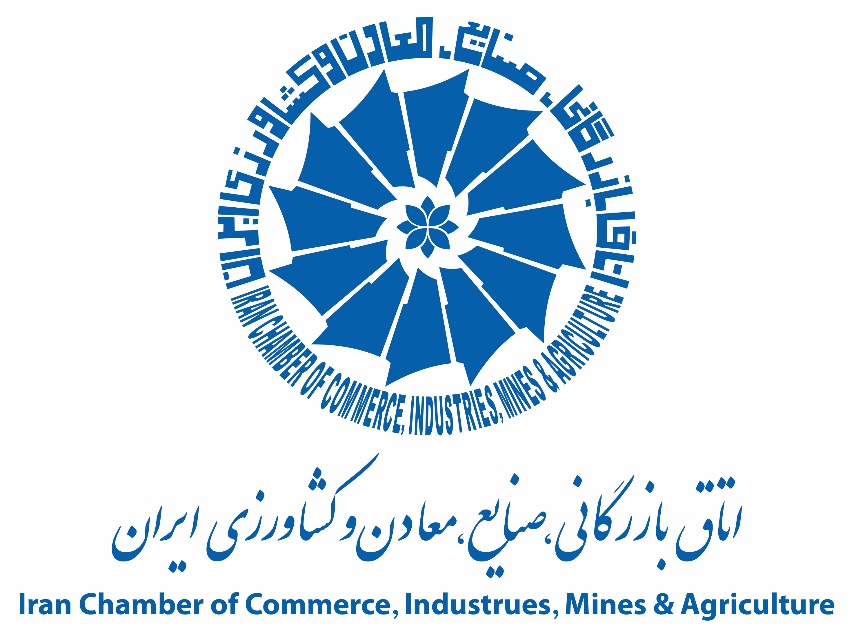 اتاق بازرگانی، صنایع، معادن و کشاورزی ایرانمعاونت کسب و کار اتاق ایرانمدارک لازم جهت شناسایی تورهای ورودی بیانگر تحقق صادرات دربخش گردشگری شامل مدارک و مستندات به شرح فاکتورهای هزینه اقامت در هتل، مجوز و هزینههای نقلیه، برنامه سفر و کارت معتبر راهنمای تور  برای هر گروه گردشگر میباشد. ردیفمعیار ارزیابیشاخص ارزیابیامتیازملاحظات، اسناد، مستندات و  مدارک مثبته1درآمد ارزیمجموع امتیاز:470ارزش صادرات براساس اظهارنامه مالیاتیتعداد گردشگران برحسب اقامت(نفر شب)    روند صعودی صادرات1درآمد ارزیآمار تورهای ورودی در سال1398 470ارزش صادرات براساس اظهارنامه مالیاتیتعداد گردشگران برحسب اقامت(نفر شب)    روند صعودی صادرات2بازاریابی2بازاریابیمجموع امتیاز:390به ازای هر بازار10 امتیاز(بازارهای اعلامی از سوی سازمان میراث فرهنگی، صنایع دستی وگردشگری)2بازاریابی2بازاریابی1-2) فعالیت در کشورهای بازار هدف گردشگری ج.ا.ایران   70به ازای هر بازار10 امتیاز(بازارهای اعلامی از سوی سازمان میراث فرهنگی، صنایع دستی وگردشگری)2بازاریابی2بازاریابی2-2)  حضور در نمایشگاههای بینالمللی گردشگری60به ازای هر نمایشگاه 20 امتیاز( بلیط ، ویزا، اسناد اجاره غرفه و......)2بازاریابی2بازاریابی3-2) اجرای  تورهای آشناسازی70به ازای هر گروه 10 امتیاز، حضور چهره های مطبوعاتی 10 امتیاز2بازاریابی2بازاریابی4-2) حضور در هیات های بازاریابی تجاری و یا جلساتB2B40به ازای حضور و یا میزبانی هر هیات 20 امتیاز(بلیط، ویزا، دعوتنامه و........)2بازاریابی2بازاریابی5-2) حضور و مشارکت در مجامع و یا عضویت در تشکل های بین المللی مرتبط30به ازای هرحضور و عضویت 10 امتیاز2بازاریابی2بازاریابی6-2)  تبلیغات (تولید محتوا و اقلام تبلیغاتی در بازار هدف)1-6-2-تولید محتوا در بولتن تبلیغاتی-روزنامه- مجلات خارجی به زبان بازار هدف2-6-2 پخش محتوا در شبکه های تلویزیونی کشورهای هدف یا یکی از کانالهای ماهوارهای3-6-2 نبلیغات در فضای مجازیکشور مبدا ، ایجاد وب سایت به زبان بازارهدف204060ملاک تبلیغات، مدارک و مستندات و ارائه قرارداد پخشفعالیت در شبکه های اجتماعی پرطرفدار بازار هدفردیفمعیار ارزیابیشاخص ارزیابیامتیازملاحظات، اسناد، مستندات و  مدارک مثبته3شرایط عمومیمجموعه امتیاز:140ارائه مستندات وکارت عضویت معتبر3شرایط عمومی1-3)  عضویت در تشکل صنفی مرتبط20ارائه مستندات وکارت عضویت معتبر3شرایط عمومی2-3)  تنوع تورهای ورودی سلامت ،آفرود و ...20به ازای هر نوع تور 10 امتیاز (مجوز راه آهن یا مجوز گمرک برای ورود وسیله نقلیه – کروز)3شرایط عمومی3-3)  ایجاد دفاتر یا نمایندگی جذب گردشگردر خارج از کشور20ارائه مستندات باتایید سفارت یا رایزن بازرگانی3شرایط عمومی4-3)  تعداد راهنمایان تور دارای کارت راهنمای تور در سال 139850به ازای هر کارت راهنما 10 امتیاز3شرایط عمومی5-3)میزان مشارکت در جلسات تصمیم سازی و سیاست گذاری صنعت گردشگری کشور20براساس استعلام از دفاتر مرتبط در سازمان میراث فرهنگی، صنایع دستی و گردشگری 3شرایط عمومی6-3)دارا بودن امکانات و تجهیزات کردشگری (هتل، کمپ، خانههای روستایی، حمل ونقل مسافر و.......)10ارائه مستندات خرید یا اجاره3شرایط عمومی7-3) میزان شکایت توسط آژانس همکار و.......10-به ازای هر شکایت براساس نظر دفتر نظارت و ارزیابی دفاتر مسافرتی،  معاونت گردشگری سازمان میراث فرهنگی،مجموع کل امتیازات :مجموع کل امتیازات :مجموع کل امتیازات :10001000